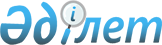 Об утверждении Положения государственного учреждения "Отдел земельных отношений Коксуского района"
					
			Утративший силу
			
			
		
					Постановление акимата Коксуского района Алматинской области от 08 сентября 2014 года № 321. Зарегистрировано Департаментом юстиции Алматинской области 08 октября 2014 года № 2865. Утратило силу постановлением акимата Коксуского района Алматинской области от 30 июня 2016 года № 223
      Сноска. Утратило силу постановлением акимата Коксуского района Алматинской области от 30.06.2016 № 223.

      Примечание РЦПИ:

      В тексте документа сохранена пунктуация и орфография оригинала.
      В соответствии с подпунктом 8) статьи 18 Закона Республики Казахстан от 1 марта 2011 года "О государственном имуществе" и Указа Президента Республики Казахстан от 29 октября 2012 года № 410, "Об утверждении Типового положения государственного органа Республики Казахстан" акимат Коксуского района ПОСТАНОВЛЯЕТ:
      1.Утвердить Положение государственного учреждения "Отдел земельных отношений Коксуского района" (далее - Положение) согласно приложения к настоящему постановлению.
      2. Контроль за исполнением настоящего постановления возложить на заместителя акима района Бейсенова Малика Аманбаевича.
      3. Настоящее постановление вступает в силу со дня государственной регистрации в органах юстиции и вводится в действие по истечении десяти календарных дней после дня его первого официального опубликования. П О Л О Ж Е Н И Е
о государственном учреждении
"Отдел земельных отношений Коксуского района"
1.Общие положения
      1. Государственное учреждение "Отдел земельных отношений Коксуского района" является государственным органом Республики Казахстан, осуществляюший руководство в сфере земельных отношений на территории Коксуского района.
      2. Государственное учреждение "Отдел земельных отношений Коксуского района" не имеет ведомств.
      3. Государственное учреждение "Отдел земельных отношений Коксуского района" осуществляет свою деательность в соответствии с Конституцией и законами Республики Казахстан, с актами Президента и Правительства Республики Казахстан, иными нормативными правовыми актами, а так же настоящим Положением.
      4. Государственное учреждение "Отдел земельных отношений Коксуского района" является юридическим лицом в организационно-правовой форме государственного учреждения, имеет печати и штампы со своим наименованием на государственном языке, бланки установленного образца, в соответствии с законодательством Республики Казахстан, счета в органах казначействе.
      5. Государственное учреждение "Отдел земельных отношений Коксуского района" вступает вгражданско-правовые отношения от собственного имени.
      6. Государственное учреждение "Отдел земельных отношений Коксуского района" имеет право выступать стороной гражданско-правовых отношений от имени государства, если оно уполномоченно на это, в соответствии с законодательством.
      7. Государственное учреждение "Отдел земельных отношений Коксуского района" по вопросам своей компетенциив установленном законодательством порядке принимает решения, оформляемые приказами руководителя государственного учреждения "Отдел земельных отношений Коксуского района" и другими актами, предусмотренными законодательством Республики Казахстан.
      8. Структура и лимит штатной численности государственного учреждения "Отдел земельных отношений Коксуского района" утверждаются в соответствии с действующим законодательством.
      9. Место нахождение юридического лица: индекс 041200, Республика Казахстан, Алматинская область, Коксуский район, село Балпык би, улица Мырзабекова, № 38.
      10. Полное наименование государственного органа - государственное учреждение "Отдел земельных отношений Коксуского района".
      11. Настоящее Положение является учредительным документом государственного учреждения "Отдел земельных отношений Коксуского района".
      12. Финансирование деятельности государственного учреждения "Отдел земельных отношений Коксуского района" осуществляется из республиканского и местных бюджетов.
      13. Государственному учреждению "Отдел земельных отношений Коксуского района" запрещается вступать в договорные отношения с субъектами предпринимательства на предмет выполнения обязанностей, являющихся функциями государственного учреждения "Отдел земельных отношений Коксуского района".
      Если государственному учреждению "Отдел земельных отношений Коксуского района" законадательными актами предоставлено право осуществлять приносящую доходы деятельность, то доходы, полученные от такой деятельности, направляются в доход государственного бюджета. 2. Миссия, основные задачи, функции, права и обязанности
государственного учреждения "Отдел земельных отношений
Коксуского района"
      14. Миссия государственного учреждения "Отдел земельных отношений Коксуского района" реализация государственной политики в сфере регулирования земельных отношений.
      15. Задачи:
      1) организация разработки проектов зонирования земель,проектов и схем по рациональному использованию земель;
      2) подготовка предложений по переводу сельскохозяйственных угодий из из одного вида в другой вид;
      3) организация проведения земельных торгов (аукционов, конкурсов) по району.
      16. Функции:
      1) подготовка предложений и проектов постановлений акимата Коксуского района по предоставлению, изъятию земельных участков и изменению их целевого назначения;
      2) подготовка предложении по выдаче разрешений акиматом Коксуского района на использование земельных участков для проведения изыскательных работ;
      3) подготовка предложений по резервированию земель;
      4) составление баланса земель Коксуского района;
      5) выдача паспортов земельных участков сельскохозяйственного назначения;
      6) заключение договоров купли-продажи и договоров аренды земельного участка и временного безвозмездного землепользования и осуществление контроля за исполнением условий заключенных договоров;
      7) выявление бесхозяйных земельных участков и организация работы по постановкеих на учет;
      8) подготовка предложений по принудительному отчуждению земельных участков для государственных нужд;
      9) определение делимости и неделимости земельных участков;
      10) утверждение кадастровой (оценочной) стоимости конкретных земельных участков, продаваемых в частную собственность государством;
      11) организация проведения землеустройства и утверждение землеустроительных проектов по формированию земельных участков;
      12) проведение экспертизы проектов и схем районного значения, затрагивающих вопросы использования и охраны земель;
      13) ведение учета собственников земельных участков и землепользователей, а также других субъектов земельных правоотношений;
      14) выявление земель, неиспользуемых и используемых с нарушением законодательства Республики Казахстан;
      15) документационное обеспечение государственного учреждения "Отдел земельных отношений Коксуского района" в ведений делопроизводства;
      организация делопроизводства на государственном языке;
      рассмотрение служебных документов;
      рассмотрение обращений граждан и юридических лиц;
      организация приема граждан.
      17. Права и обязанности:
      1) запрашивать и получать от государственных органов, иных организаций, должностных лиц и граждан необходимую информацию по вопросам использования и охране земель;
      2) вносить предложения об отмене решений местных органов государственного управления противоречающих земельному законодательству. 3. Организация деятельности государственного учреждения "Отдел
земельных отношений Коксуского района"
      18. Руководство государственного учреждения "Отдел земельных отношений Коксуского района" осуществляется первым руководителем, который несет персональную ответственность за выполнение возложенных на государственного учреждения "Отдел земельных отношений Коксуского района" задач и осуществления им своих функций.
      19. Первый руководитель государственного учреждения "Отдел земельных отношений Коксуского района" назначается на должность и освобождается от должности акимом района.
      20. Первый руководитель государственного учреждения "Отдел земельных отношений Коксуского района" заместителей не имеет.
      21. Полномочия первого руководителя государственного учреждения "Отдел земельных отношений Коксуского района":
      1) без доверенности действует от имени учреждения;
      2) представляет интересы учреждения во всех органах;
      3) распоряжается имуществом учреждения, заключает договоры, выдает доверенности;
      4) издает приказы и дает указания обязательные для всех сотрудников;
      5) принимает меры поощрения и налагает меры взыскания на сотрудников.
      Исполнение полномочий первого руководителя государственного учреждения "Отдел земельных отношений Коксуского района" в период его отсутсвия осуществляется лицом, его замещающим в соответствии с действующим законодательством.
      22. Аппарат государственного учреждения "Отдел земельных отношений Коксуского района" возглавляется руководителем государственного учреждения "Отдел земельных отношений Коксуского района" назначаемым на должность и освобождаемым от должности в соответствии с действующим законодательством Республики Казахстан. 4. Имущество государственного учреждения "Отдел земельных
отношений Коксуского района"
      23. Государственное учреждение "Отдел земельных отношений Коксуского района" может иметь на праве оперативного управления обособленное имуществов случаях, предусмотренных законодательством.
      Имущество государственного учреждения "Отдел земельных отношений Коксуского района" формируется за счет имущества, переденного ему собственником, а так же имущества (включая денежные доходы), приобретенного в результате собственной деятельности и иных источников, не запрещенных законодательством Республики Казахстан.
      24. Имущество закрепленное за государственным учреждением "Отдел земельных отношений Коксуского района" относится к коммунальной собственности.
      25. Государственное учреждение "Отдел земельных отношений Коксуского района" не вправе самостоятельно отчуждать или иным способом распоряжаться закрепленным за ним имуществом и имуществом приобретенным за счет средств, выданных ему по плану финансирования, если иное не установлено законодательством. 5. Реорганизация и упразднение государственного учреждения
"Отдел земельных отношений Коксуского района"
      26. Реорганизация и упразднение государственного учреждения "Отдел земельных отношений Коксуского района" осуществляется в соответствии с законодательством Республики Казахстан.
      В ведении государственного учреждения "Отдел земельных отношений Коксуского района" ведомств нет.
					© 2012. РГП на ПХВ «Институт законодательства и правовой информации Республики Казахстан» Министерства юстиции Республики Казахстан
				
      Аким района

Г. Токпеисов
Приложение к постановлению акимата Коксуского района от "08" сентября 2014 года № 321 "Об утверждении Положения государственного учреждения "Отдел земельных отношений Коксуского района"